Katolička osnovna škola u ViroviticiJelovnik 26.02.-01.03.2024.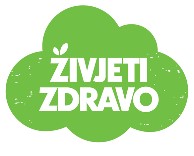 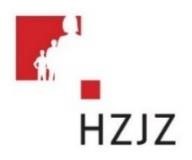 Škola zadržava pravo izmjene jelovnika zbog prenamjene namirnica i rasporeda dostave hrane!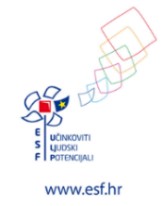 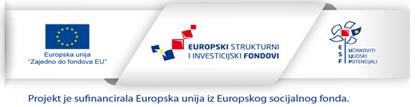 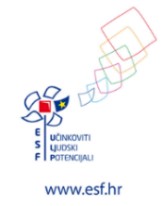 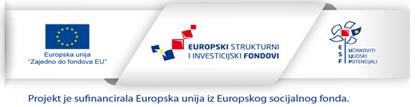 DoručakRučakUžinaPonedjeljak26.02.2024.Burek sa sirom (A,G)čajGrah sa špekom (A)kruhČajni kolutići (A)Utorak27.02.2024.Sirni namazčaj, kruh (A,G)Rižoto od puretinesalata (G)voćeSrijeda28.02.2024.Pileća paštetakruh, sok (F,A)Pureća roladaPovrće na maslacu(G,F)Voćni jogurt (G)Četvrtak29.02.2024.Kukuruzno lisnato pecivojogurt (G,A)Tjestenina na bolonjskisalata(A,F,M)Čokoladno mlijeko(G)Petak01.03.2024.Pašteta od tunečaj, kruh(A,D)Varivo od ječmene kašei povrća, kruh(A)kolač(A,C)